Toi aussi tu aurais voulu être un artiste pourpouvoir faire ton numéro ? Toi aussi tu disposes d’un talent ou d’une aptitude particulière?Que tu sois sculpteur, peintre, dessinateur, caricaturiste, infographiste, calligraphe, jongleur, mime, …viens exposer ton talent dans notre village de creations à la journée de lancement des Travailleurs Sans Emploile 1er octobre 2010 à MalmédyDes cars seront affrétés au départ de la régionPour t’inscrire ou recevoir plus d’infos dépose le talon ci-dessous complété, dans ton Centre De Service ou  écris Erica BOLZONELLO – Chée de Louvain, 510 – 5004 BOUGE ou  ebolzonello@acv-csc.be   avant le 20/09/2010Nom et prénom :………………………………………………………………………………..Talent :………………………………………………………….Adresse :  	Rue ………………………………………………………numéro…………Code postal et commune	………………………………………………Téléphone/GSM :……………………………………………………………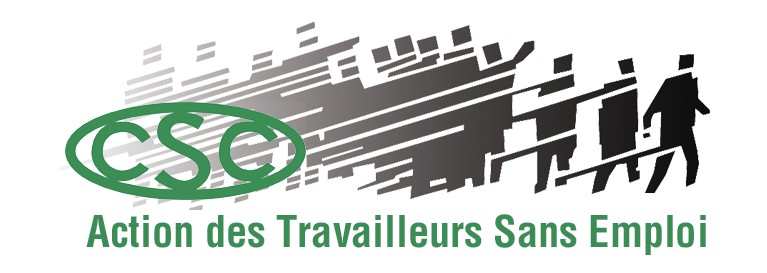 